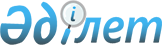 Об утверждении Правил проведения раздельных сходов местного сообщества и количественного состава представителей жителей улиц сел для участия в сходе местного сообщества Акжаркынского сельского округа Акжарского района Северо-Казахстанской области
					
			Утративший силу
			
			
		
					Решение Акжарского районного маслихата Северо-Казахстанской области от 31 марта 2014 года N 22-4. Зарегистрировано Департаментом юстиции Северо-Казахстанской области 4 мая 2014 года N 2719. Утратил силу решением Акжарского районного маслихата Северо-Казахстанской области от 28 января 2022 года № 14-4
      Сноска. Утратил силу решением Акжарского районного маслихата Северо Казахстанской области от 28.01.2022 № 14-4 (вводится в действие по истечении десяти календарных дней после дня его первого официального опубликования).
      В соответствии с пунктом 6 статьи 39-3 Закона Республики Казахстан от 23 января 2001 года "О местном государственном управлении и самоуправлении в Республике Казахстан" и постановлением Правительства Республики Казахстан от 18 октября 2013 года № 1106 "Об утверждении Типовых правил проведения раздельных сходов местного сообщества", Акжарский районный маслихат Северо-Казахстанской области РЕШИЛ:
      1. Утвердить количественный состав представителей жителей улиц сел для участия в сходе местного сообщества Акжаркынского сельского округа Акжарского района Северо-Казахстанской области согласно приложению к настоящему решению.
      2. Утвердить прилагаемые Правила проведения раздельных сходов местного сообщества Акжаркынского сельского округа Акжарского района Северо-Казахстанской области.
      3. Настоящее решение вступает в силу со дня государственной регистрации и вводится в действие по истечении десяти календарных дней после дня его первого официального опубликования. Количественный состав представителей жителей улиц сел Акжаркынского сельского округа Акжарского района Северо-Казахстанской области для участия в сходе местного сообщества Правила проведения раздельных сходов местного сообщества Акжаркынского сельского округа Акжарского района Северо-Казахстанской области
1. Общее положение
      1. Настоящие Правила проведения раздельных сходов местного сообщества Акжаркынского сельского округа Акжарского района Северо-Казахстанской области разработаны в соответствии с пунктом 6 статьи 39-3 Закона Республики Казахстан от 23 января 2001 года "О местном государственном управлении и самоуправлении в Республике Казахстан", постановлением Правительства Республики Казахстан от 18 октября 2013 года № 1106 "Об утверждении Типовых правил проведения раздельных сходов местного сообщества" и устанавливают порядок проведения раздельных сходов местного сообщества жителей улиц сел Акжаркынского сельского округа Акжарского района Северо-Казахстанской области.
      2. Раздельный сход местного сообщества жителей улиц сел (далее – раздельный сход) на территории Акжаркынского сельского округа Акжарского района Северо-Казахстанской области созывается и проводится с целью избрания представителей для участия в сходе местного сообщества. 2. Порядок проведения раздельных сходов
      3. Раздельный сход созывается акимом Акжаркынского сельского округа Акжарского района Северо-Казахстанской области. Проведение раздельного схода допускается при наличии положительного решения акима Акжарского района на проведение схода местного сообщества.
      4. О времени, месте созыва раздельных сходов и обсуждаемых вопросах население местного сообщества оповещается не позднее, чем за десять календарных дней до дня его проведения через средства массовой информации или иными способами.
      5. Проведение раздельного схода жителей улиц сел Акжаркынского сельского округа Акжарского района Северо-Казахстанской области организуется акимом Акжаркынского сельского округа Акжарского района Северо-Казахстанской области.
      6. Перед открытием раздельного схода проводится регистрация присутствующих жителей улиц сел Акжаркынского сельского округа Акжарского района Северо-Казахстанской области, имеющих право в нем участвовать.
      7. Раздельный сход открывается акимом Акжаркынского сельского округа Акжарского района Северо-Казахстанской области или уполномоченным им лицом.
      Председателем раздельного схода является аким Акжаркынского сельского округа Акжарского района Северо-Казахстанской области или уполномоченное им лицо.
      Для оформления протокола раздельного схода открытым голосованием избирается секретарь.
      8. Кандидатуры представителей жителей сел Акжаркынского сельского округа Акжарского района Северо-Казахстанской области для участия в сходе местного сообщества выдвигаются участниками раздельного схода в соответствии с количественным составом утвержденным Акжарским районным маслихатом Северо-Казахстанской области.
      9. Голосование проводится открытым способом, персонально по каждой кандидатуре. Избранными считаются кандидаты, набравшие наибольшие голоса участников раздельного схода.
      10. На раздельном сходе ведется протокол, который подписывается председателем и секретарем и передается в аппарат акима Акжаркынского сельского округа Акжарского района Северо-Казахстанской области.
					© 2012. РГП на ПХВ «Институт законодательства и правовой информации Республики Казахстан» Министерства юстиции Республики Казахстан
				
      Председатель

      сессии Акжарского районного маслихата

      Северо-Казахстанской области

Д. Кудьяров

      Секретарь

      Акжарского районного маслихата

      Северо-Казахстанской области

М. Жумабаев
Приложение
к решению
Акжарского районного маслихата
Северо-Казахстанской области
от 31 марта 2014 года № 22-4
Наименование улицы села
Количество представителей жителей улицы села Акжаркынского сельского округа Акжарского района Северо-Казахстанской области (человек)
Улица Омская села Акжаркын, Акжаркынского сельского округа Акжарского района Северо-Казахстанской области
11
Улица Белорусская села Акжаркын, Акжаркынского сельского округа Акжарского района Северо-Казахстанской области
9
Улица Садовая села Акжаркын, Акжаркынского сельского округа Акжарского района Северо-Казахстанской области
4
Улица Ленина села Акжаркын, Акжаркынского сельского округа Акжарского района Северо-Казахстанской области
1
Улица Октябрьская села Акжаркын, Акжаркынского сельского округа Акжарского района Северо-Казахстанской области
3
Улица Первомайская села Акжаркын, Акжаркынского сельского округа Акжарского района Северо-Казахстанской области
2
Улица Тракторная села Акжаркын, Акжаркынского сельского округа Акжарского района Северо-Казахстанской области
1
Улица Целинная села Акжаркын, Акжаркынского сельского округа Акжарского района Северо-Казахстанской области
2
Улица Строительная села Акжаркын, Акжаркынского сельского округа Акжарского района Северо-Казахстанской области
1
Улица Комсомольская села Акжаркын, Акжаркынского сельского округа Акжарского района Северо-Казахстанской области
3
Улица Пионерская села Акжаркын, Акжаркынского сельского округа Акжарского района Северо-Казахстанской области
1
Улица Абылай хана села Ащиголь, Акжаркынского сельского округа Акжарского района Северо-Казахстанской области
7
Улица Ленина села Ащиголь, Акжаркынского сельского округа Акжарского района Северо-Казахстанской области
6
Улица Уалиханова села Ащиголь, Акжаркынского сельского округа Акжарского района Северо-Казахстанской области
3
Улица Советская села Ащиголь, Акжаркынского сельского округа Акжарского района Северо-Казахстанской области
1
Улица Абая села Ащиголь, Акжаркынского сельского округа Акжарского района Северо-Казахстанской области
2
Улица Кенесары села Ащиголь, Акжаркынского сельского округа Акжарского района Северо-Казахстанской области
1
Улица Интернациональная села Ащиголь, Акжаркынского сельского округа Акжарского района Северо-Казахстанской области
2
Улица Станционная села Ащиголь, Акжаркынского сельского округа Акжарского района Северо-Казахстанской области
3
Улица Школьная села Ащиголь, Акжаркынского сельского округа Акжарского района Северо-Казахстанской области
1
Улица Первомайская села Ащиголь, Акжаркынского сельского округа Акжарского района Северо-Казахстанской области
3
Улица Калинина села Ащиголь, Акжаркынского сельского округа Акжарского района Северо-Казахстанской области
1
Улица Элеваторная села Акжаркын, Акжаркынского сельского округа Акжарского района Северо-Казахстанской области
1Утвержден
решением
Акжарского районного маслихата
Северо-Казахстанской области
от 31 марта 2014 года № 22-4